24.09.2018  № 1767Об определении теплосетевойорганизации для содержания и обслуживания тепловых сетей,не имеющих эксплуатирующей организацииВ соответствии со ст. 16 Федерального закона от 06 октября 2003 г. № 131-ФЗ «Об общих принципах организации местного самоуправления в Российской Федерации», в целях реализации п. 6 ст. 15 Федерального закона от 27 июля 2010 г. № 190-ФЗ «О теплоснабжении» и обеспечения бесперебойного теплоснабжения в границах территории города Чебоксары до признания права собственности на тепловые сети, не имеющих эксплуатирующей организации, администрация города Чебоксары п о с т а н о в л я е т:1. Определить МУП «Теплосеть» в качестве теплосетевой организации  для содержания и обслуживания тепловых сетей, не имеющих эксплуатирующей организации, указанных в приложении к настоящему постановлению, которые непосредственно соединены с тепловыми сетями МУП «Теплосеть».2. Чебоксарскому городскому комитету по управлению имуществом в соответствии с действующим законодательством принять меры по признанию указанного в приложении к настоящему постановлению имущества муниципальной собственностью города Чебоксары.3. Управлению информации, общественных связей и молодежной политики администрации города Чебоксары опубликовать настоящее постановление в средствах массовой информации.4. Настоящее постановление вступает в силу со дня его официального опубликования.5. Контроль за исполнением настоящего постановления возложить на заместителя главы администрации по вопросам ЖКХ В.И. Филиппов.Глава администрации города Чебоксары                                        А.О. ЛадыковПриложениек постановлению администрации города Чебоксарыот 24.09.2018 № 1767Перечень бесхозяйных участков тепловых сетей__________________________Чăваш РеспубликиШупашкар хулаАдминистрацийěЙЫШĂНУ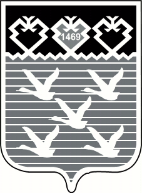 Чувашская РеспубликаАдминистрациягорода ЧебоксарыПОСТАНОВЛЕНИЕ№Участок тепловых сетейДиаметр, ммПротяженность участка т/с, мГод постройкиМатериал трубопровода1Участок теплотрассы от ТК-5 через ТК-5а до наружной стены жилого дома № 17/1 по бульвару Юности;от 57х2106х21998сталь1Участок теплотрассы от ТК-5 через ТК-5а до наружной стены жилого дома № 17/1 по бульвару Юности;гвс 57х2106х21998сталь2Транзитный участок теплотрассы, проходящий по техническому подвалу жилого дома № 48 по пр. Московский.от 133х223х21968сталь3Транзитный участок теплотрассы, проходящий по техническому подвалу жилого дома №3 корпус 1 по ул. Гузовскогоот 133х21081975сталь4Участок тепловой сети между домами № 3 корпус 1 и № 3 по ул. Гузовскогоот 133х2541975сталь